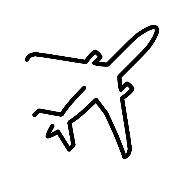 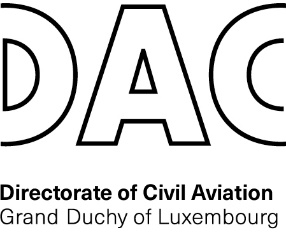 Demande d’aPPROBation de PERSONNE désignéEAPPLICATION for aPPROVAL of NOMINATED PERSON Je soussigné / I undersigned Nom / Name __________________________________________________Dirigeant Responsable de / Accountable Manager ofExploitant / Operator _________________________________________________propose par la présente pour approbationhereby propose for approvalNom / Name ________________________        Prénom / First Name____________________________comme personne désignée (cocher la ou les case(s) correspondante(s))as nominated person (check corresponding box(es))[    ]	ACCOUNTABLE MANAGER[    ]	FLIGHT OPERATIONS[    ]	CREW TRAINING[    ]	GROUND OPERATIONS[    ]	COMPLIANCE MONITORING[    ]	SAFETYen application des exigences ORO.GEN.200, ORO.GEN.210, ORO.AOC.135 in compliance with requirements ORO.GEN.200, ORO.GEN.210, ORO.AOC.135Le responsable désigné occupe un poste pour un autre exploitantThe nominated person holds a position with another operator (AMC1 ORO.AOC.135(a) or AMC2 ORO.SPO.100(a))[  ]  Oui / Yes                          [  ] Non / NoSi Oui, indiquer lequel / If Yes, which one  ____________________________________Taux de disponibilité / Availability rate  ________ %Date et signature / Date and signature _______________________________________Pièces à joindre / Documents to be attached1. Un CV détaillé / A detailed CV2. Une copie des attestations des formations suivies / A copy of  all relevant training records3. Une copie de la gestion du changement réalisée / A copy of the management of change performed4. Une proposition de mise à jour de la documentation / A proposal for update to the documentationINFORMATION NOTE ON DATA PROTECTION 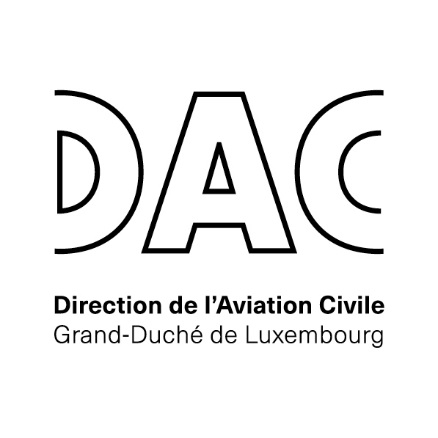 NOTICE D’INFORMATION SUR LA PROTECTION DES DONNEES 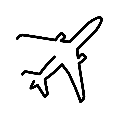 Air operatorsTransporteurs aériensPersonal data are processed for the purpose of aviation safety by guaranteeing that only entities possessing the required organisation, personnel and procedures perform air operator activities. Les données à caractère personnel sont traitées en vue de la sécurité des activités aériennes en garantissant que seuls les organismes possédant l’organisation, le personnel et les procédures requises exercent des activités d’opérateur aérien. The data subject has the right :to access to their personal data,to rectification or erasure of personal data or restriction of processing,to object to processing,by contacting the data protection officer (dpo@av.etat.lu). Proof of identity has to be included in the request (ex. copy of identity card or passport, licence number, etc.).Toute personne concernée a le droit : d’accéder à ses données personnelles,de demander la rectification ou l’effacement des données personnelles, ou la limitation du traitement,de s’opposer au traitement,en contactant le délégué à la protection des données (dpo@av.etat.lu). Une preuve de l’identité doit être jointe à la demande (ex. copie de la carte d’identité ou du passeport, numéro de la licence, etc.).Toute personne concernée a le droit : d’accéder à ses données personnelles,de demander la rectification ou l’effacement des données personnelles, ou la limitation du traitement,de s’opposer au traitement,en contactant le délégué à la protection des données (dpo@av.etat.lu). Une preuve de l’identité doit être jointe à la demande (ex. copie de la carte d’identité ou du passeport, numéro de la licence, etc.).Failure to provide the requested data will prevent the issuance or validity of the air operator certificate, or will lead to a finding level 1 as defined in ARO.GEN.350 of Commission regulation (EU) No 965/2012, which could result in a prohibition or limitation of activities. Le fait de ne pas fournir les données à caractère personnel requises à la DAC fera obstacle à la délivrance ou au maintien du certificat en question, ou résultera en une constatation de niveau 1 conformément au point ARO.GEN.350 du règlement (UE) no 965/2012 précité, pouvant résulter en une interdiction ou limitation des activités. For more detailed information on the protection of your personal data, please consult our website: https://dac.gouvernement.lu/en/data-protection.htmlPour des informations plus détaillées sur la protection de vos données personnelles, veuillez consulter notre site web : https://dac.gouvernement.lu/fr/protection-donnees.html Pour des informations plus détaillées sur la protection de vos données personnelles, veuillez consulter notre site web : https://dac.gouvernement.lu/fr/protection-donnees.html 